ACCOGLIENZA L’accoglienza è una modalità di lavoro atta ad instaurare e mantenere nel plesso un clima accettabile e motivante per tutti i protagonisti dell’azione educativa (genitori, alunni, docenti, collaboratori scolastici). Ecco perché diviene fondamentale:▪ Sensibilizzare la sezione all’accoglienza del nuovo compagno per favorirne l’inserimento, informando i compagni del nuovo arrivo e creando un clima positivo di attesa, dedicando del tempo ad attività di benvenuto e conoscenza;  ▪ Progettare attività di vario genere di carattere ludico e ricreativo, giochi e attività grafiche, manipolative e motorie;  ▪ Prestare molta attenzione alla comunicazione non verbale;  ▪ Presentare l’organizzazione della giornata scolastica, definendo bene le fasi della routine; ▪ Attivare interventi individuali e di gruppo, mediante il cooperative learning e il tutoring; ▪ Approfondire le idee di cultura, identità e appartenenza.  Il bambino straniero  ha  il  diritto  di  apprendere  in  qualunque momento dell’attività scolastica. Va quindi predisposto un percorso che tenga conto dei suoi livelli di partenza e del fatto che la lingua che deve apprendere, non è semplicemente un oggetto di studio, ma il mezzo che permette di realizzare tutti gli altri apprendimenti.  E’ necessario quindi che la nuova lingua sia progressivamente scoperta e progressivamente padroneggiata durante tutto l’insieme delle attività scolastiche.  In questo periodo, quindi, il bambino impara il lessico e le strutture che gli servono per richiamare l’attenzione, esprimere bisogni, porre domande, denominare oggetti e azioni, rispondere a richieste e comandi.  La lingua presentata è quindi legata al contesto, ai campi di attività comunicativa del quotidiano, mentre i temi proposti tengono conto degli interessi e dei bisogni del bambino straniero.  Sono qui elencati alcuni temi su cui si imposteranno le attività: Il bambino;  L’aula;  Gli oggetti della scuola;  Le azioni a scuola;  La famiglia;  La casa;  I vestiti;  I colori;  Il corpo ;I giochi;  Il tempo (giorni – mesi – stagioni);I cibi.ALLEGATO “A”      SCHEDA DI RILEVAZIONE ANAGRAFICA  SCUOLA DELL’INFANZIA:  SEZ.:  DATI RELATIVI ALL’ALUNNO/A:   Cognome e Nome: Data di nascita:……………………… Luogo: ………………………..Nazionalità: .............................  Religione:  ......................Vive in Italia dal: ......................                   Specificare se dalla nascita o per trasferimento:            N □   T □  Inizio frequenza scolastica in Italia:  ___________________________________________________________  (indicare le scuole dell’infanzia o asili nido frequentati  e anni complessivi di frequenza): ______________  Documentazione percorso scolastico:  _________________________________________________________  Percorso migratorio (indicare se l’alunno è stato in altri paesi, italiani e non, prima di arrivare in questa scuola):  ____________________________________________________________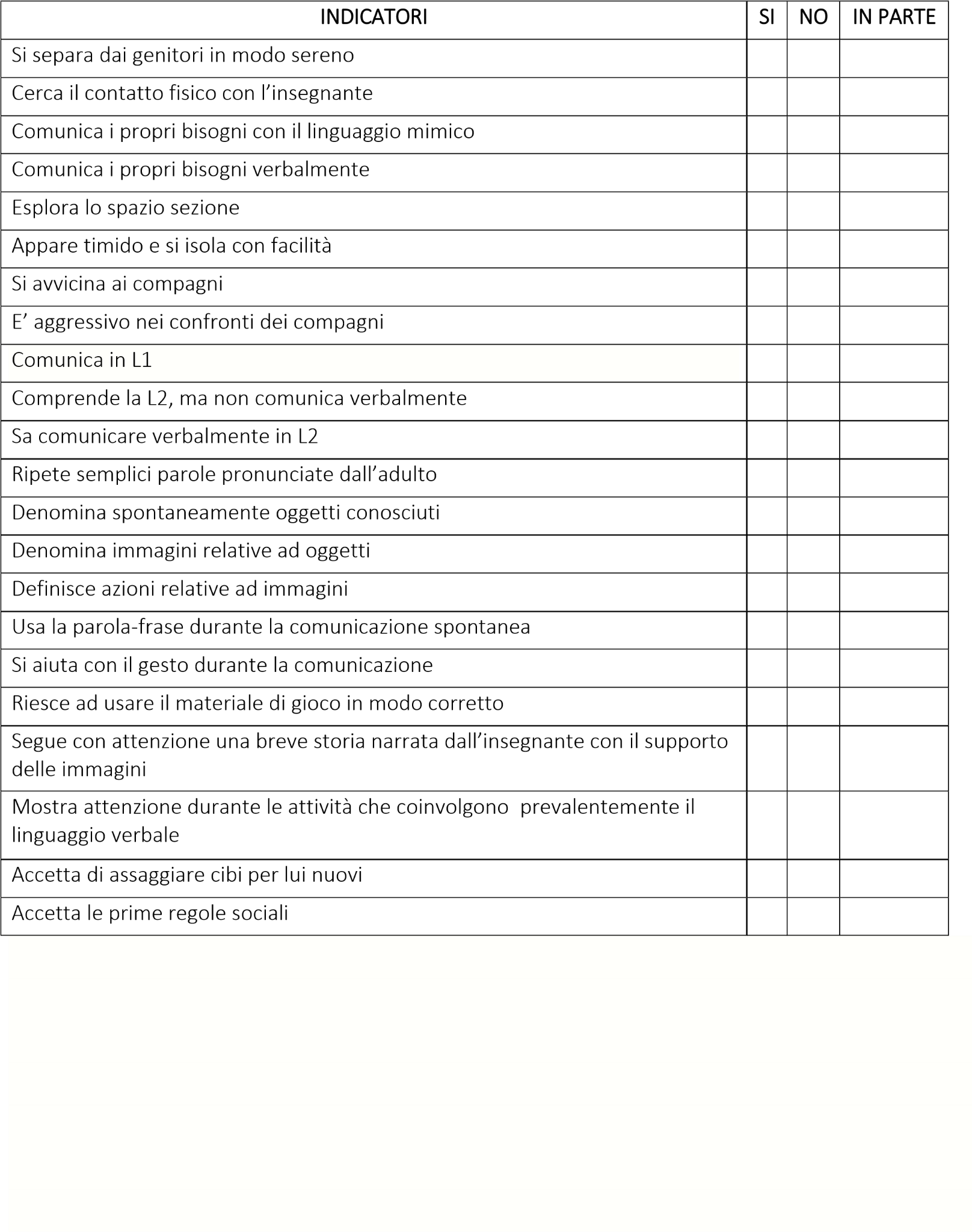 SCHEDA DI OSSERVAZIONE ALUNNI STRANIERIALUNNO:				Scuola dell'Infanzia di:Classe:	A.S.:													Progetto migratorio (indicare se la famiglia intende rimanere in Italia, trasferirsi in altri paesi, tornare nel paese di origine):  ____________________________________________________________ DATI RELATIVI AI GENITORI DELL’ALUNNO: Cognome e Nome padre: ____________________________________________________________ Cognome e Nome madre:  _____________________________________________________  Riferimenti telefonici:  ____________________________________________________________Stato di origine: _____________________________________ Data di arrivo in Italia: ___________________  Titolo di studio/Grado di scolarizzazione: ______________________________________________  Professione/Occupazione:  ___________________________________________________________  Numero componenti nucleo familiare: ________  Fratelli e/o sorelle (se presenti, compilare le righe seguenti):  Età: _______ Scuola e classe: ___________________  Data arrivo in Italia:  Età: _______ Scuola e classe: ___________________  Data arrivo in Italia:  Data: _________________                                                                                     Firma del genitori	ALLEGATO “B”                               GRIGLIA DI OSSERVAZIONE IN INGRESSO PER ALUNNI STRANIERI DELLA SCUOLA DELL’INFANZIA  SCUOLA DELL’INFANZIA: ____________________________________________ SEZ.: ___________  Cognome e Nome:  Luogo e data di  nascita:_____________________________________________________________ Nazionalità:_______________________________________  Anno scolastico:  _________________________  